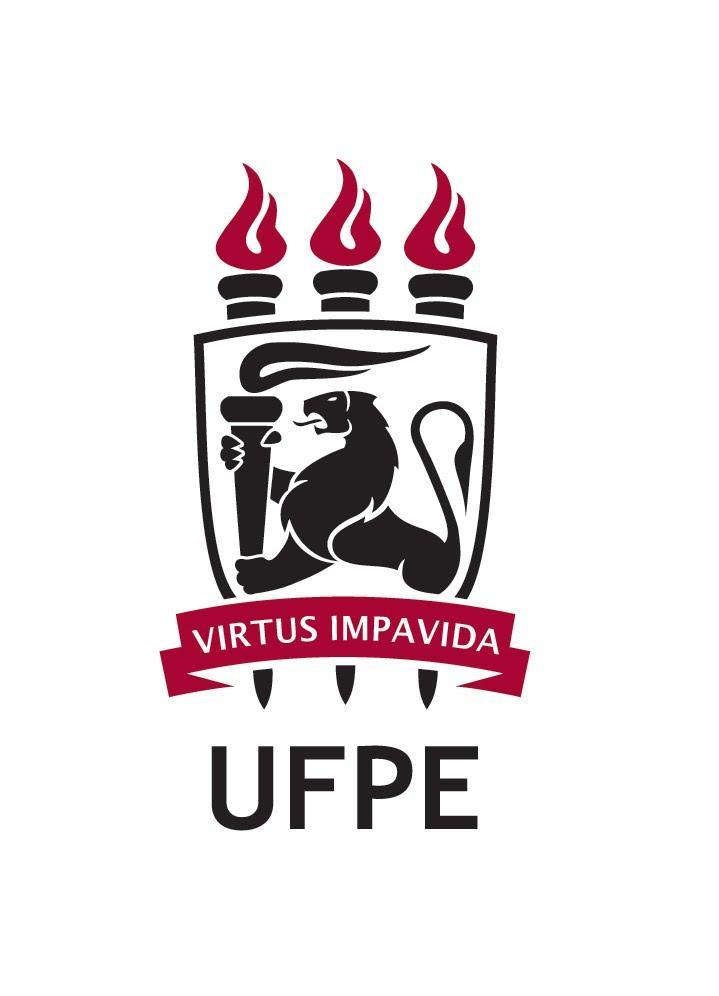 UNIVERSIDADE FEDERAL DE PERNAMBUCONÚCLEO DE TECNOLOGIA DA INFORMAÇÃO MANUAL SIPAC   Meio Ambiente - Resíduos Químicos 1. Cadastrar resíduos químicos Esta funcionalidade permitirá ao usuário cadastrar as propriedades dos resíduos gerados num determinado laboratório cadastrado no sistema.Para realizar esta operação, acesse o SIPAC → Módulos → Portal Administrativo → Requisições → Infraestrutura → Meio ambiente → Outros (Resíduos Perigosos) → Resíduos → Cadastrar.O sistema exibirá a seguinte tela: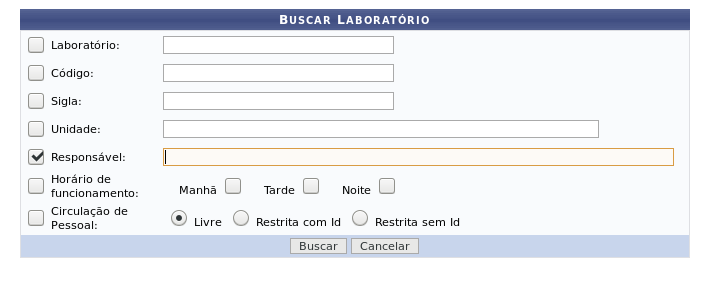 Caso desista da operação, clique em Cancelar e confirme a operação na janela que será exibida pelo sistema. Caso deseje retornar para o menu principal do módulo, clique em .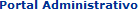 O usuário poderá realizar a busca pelo laboratório de acordo com os seguintes critérios:Laboratório: Forneça o nome do laboratório que deseja buscar;Código: Insira o código do laboratório;Sigla: Forneça a sigla do laboratório que deseja buscar;Unidade: Informe a unidade referente ao laboratório. Ao inserir as letras iniciais do nome, o sistema exibirá uma lista automática de nomes para facilitar a busca do usuário;Responsável: Forneça o nome do usuário responsável pelo cadastro. Ao inserir as letras iniciais do nome, o sistema exibirá uma lista automática de nomes para facilitar a busca do usuário;Horário de funcionamento: Informe o horário de funcionamento do laboratório para que a busca seja realizada a partir deste dado, selecione entre Manhã, Tarde e/ou Noite;Circulação de Pessoal: Defina a circulação de pessoal do laboratório. O sistema apresenta as opções de circulação Livre, Restrita com Id (exigindo identidade pessoal) ou Restrita sem Id (não exigindo identidade pessoal).Exemplificaremos a operação com a Unidade LABORATÓRIO DO CTG e unidade DIRETORIA DO CENTRO DE CIÊNCIAS EXATAS E DA NATUREZA Clique em Buscar para dar prosseguimento a operação. O sistema exibirá a seguinte tela: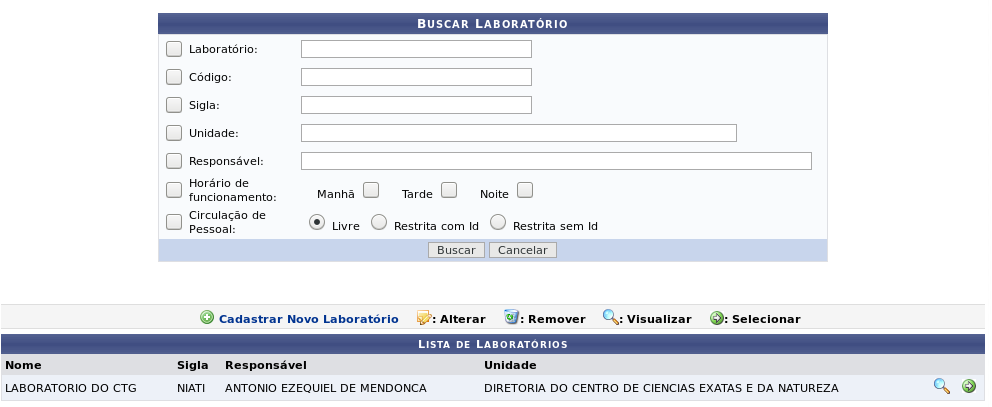 Na lista de laboratórios encontrados, para selecionar o laboratório, o usuário deverá clicar no ícone . A seguinte tela será carregada: 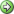 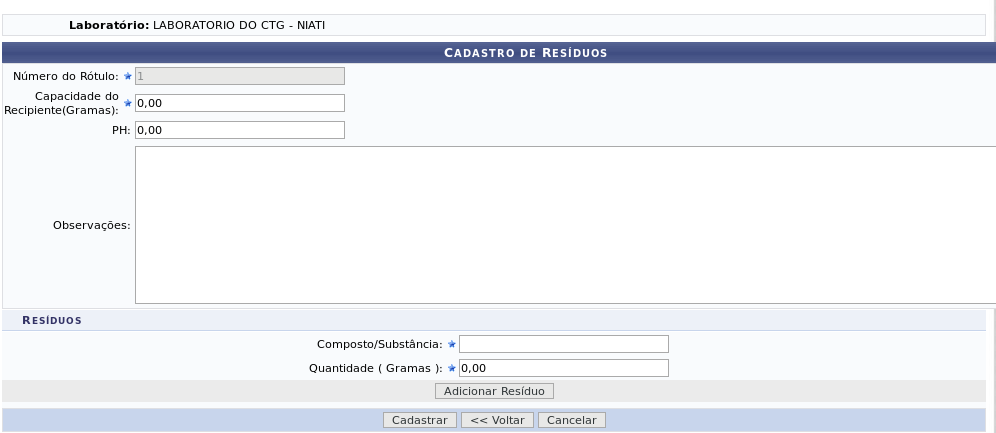 Na tela apresentada acima, o usuário poderá adicionar resíduos ao cadastro do laboratório selecionado anteriormente. Para isso, forneça os seguintes parâmetros:Número do rótulo: numeração do ŕotulo é indicada automaticamente;Capacidade do recipiente:  Defina o capacidade (em gramas) do recipiente do resíduo;PH: Forneça o PH (potencial hidrogeniônico) do resíduo a ser adicionado. O PH indica a acidez, neutralidade ou alcalinidade de uma solução aquosa;Observações: Caso necessite, forneça observações sobre o resíduo;Composto/Substância: Informe o nome do composto ou substância a ser cadastrada. Ao inserir as letras iniciais do nome, o sistema exibirá uma lista automática de nomes para facilitar a busca do usuário;Quantidade (Gramas): Defina a quantidade (em gramas) do resíduo.Clique em Adicionar Resíduo para dar prosseguimento a operação. Exemplificaremos a operação com o Volume do Recipiente 100,00 o Composto/Substância: ÁCIDO SULFÚRICO e a Quantidade (Litros): 50,00 O sistema listará o resíduo na tela, assim como mostra a exemplificação acima. A seguinte mensagem de sucesso será exibida: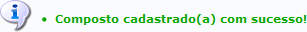 Caso deseje remover um resíduo adicionado, clique no ícone . O sistema apresentará a seguinte caixa de diálogo: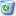 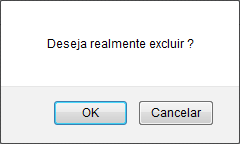 Confirme a operação clicando em OK.Para confirmar o cadastro de resíduos, clique em Cadastrar. O sistema exibirá a seguinte tela de sucesso: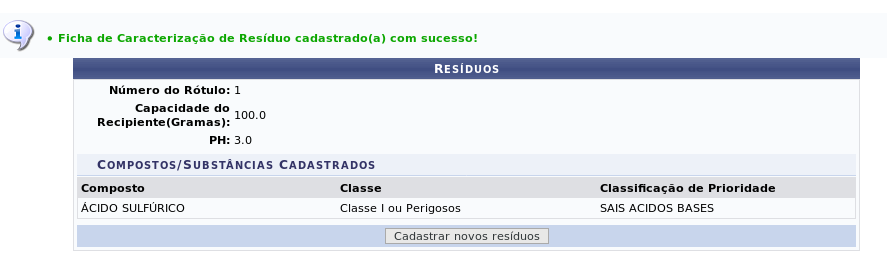 2. Imprimir rótulo de resíduos Esta funcionalidade é utilizada pelos gestores de meio ambiente, permitindo que gerem e imprimam os rótulos de resíduos químicos cadastradas para determinado laboratório.Para realizar esta operação, acesse o SIPAC → Módulos → Portal Administrativo → Requisições → Infraestrutura → Meio Ambiente → Outros (Resíduos Perigosos) → Resíduos → Imprimir Rótulo.O sistema exibirá a seguinte tela:Caso desista da operação, clique em Cancelar e confirme na janela que será apresentada pelo sistema. Esta operação é válida para todas as telas que apresentem esta função.Para retornar à página inicial do módulo, clique no link . Esta opção é válida sempre que a função estiver disponível.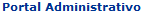 Na tela acima, será necessário localizar o laboratório cujos resíduos deseja consultar. Para isso, utilize os seguintes critérios de busca:Laboratório: Informe a descrição do laboratório;Código: Informe o código referente ao laboratório a ser localizado;Sigla: Insira a sigla do laboratório;Unidade: Selecione a unidade responsável através da listagem fornecida ao inserir o código ou parte da denominação da mesma;Responsável: Selecione o usuário responsável pelo laboratório ao inserir as letras iniciais referentes ao seu nome;Horário de funcionamento: Selecione o horário de funcionamento do laboratório entre as opções Manhã, Tarde ou Noite;Circulação de Pessoal: Selecione a opção que melhor descreve a permissão de usuários ao laboratório.Exemplificaremos a busca com o LABORATÓRIO DO CTG  e  unidade  DIRETORIA DO CENTRO DE CIÊNCIAS EXATAS E DA NATUREZA. Feito isso, clique em Buscar para prosseguir. Os resultados serão então disponibilizados na configuração demonstrada na tela anterior.As funções disponibilizadas a partir desta página encontram-se descritas e exemplificadas no manual Listar Laboratórios, listado em Manuais Relacionados, no final da página.Após localizar o laboratório desejado, clique no ícone  para prosseguir. A tela com a Lista de Resíduos será gerada: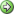 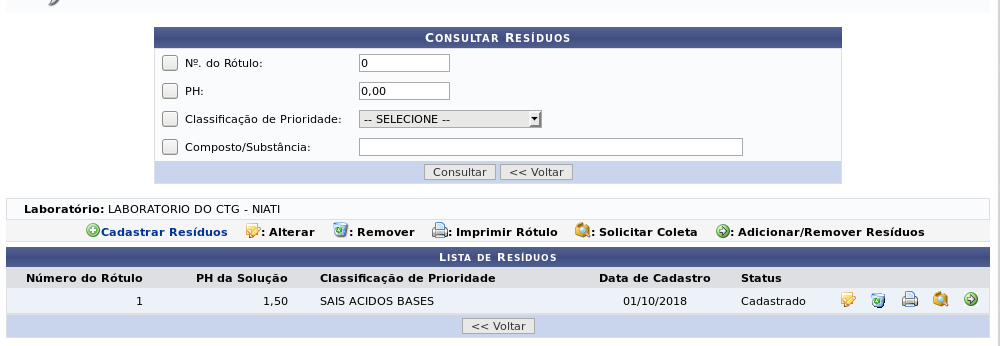 Clique em Voltar para retornar à página anterior.Para Cadastrar Resíduos, clique em . Esta ação está descrita no manual Cadastrar Resíduos, listado em manuais Relacionados, no final da página.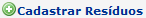 Para Alterar ou Remover resíduo, clique nos ícones  e , respectivamente. Utilize o manual Listar/Alterar Resíduos, em Manuais Relacionados, no final da página.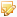 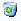 Se desejar Solicitar Coleta de determinado resíduo, clique no ícone . Este procedimento encontra-se exemplificado no manual Solicitar Coleta de Resíduos, listado em Manuais Relacionados, no fim da página.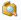 Clique no ícone  para Adicionar/Remover Resíduos. Para isso, consulte as orientações disposta no manual Acompanhamento/Adição de Resíduos, listado no final deste manual.Para Imprimir Rótulo de determinado resíduo, clique no ícone . O sistema solicitará então a confirmação do download de arquivo através da seguinte tela: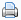 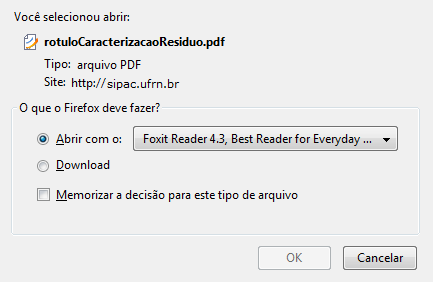 Clique em OK para confirmar e iniciar a transferência de dados.Realizada a impressão,  o usuário já pode solicitar a coleta dos resíduos químicos.3. Solicitar coleta Esta funcionalidade é utilizada pelos servidores com acesso ao portal administrativo, permitindo que os usuários solicitem a coleta de resíduos químicos de determinado laboratório.Para realizar esta operação, acesse o SIPAC → Módulos → Portal Administrativo → Requisições → Meio Ambiente → Outros (Resíduos Perigosos) → Resíduos → Solicitar Coleta.O sistema exibirá a seguinte tela:Caso desista da operação, clique em Cancelar e confirme na janela que será apresentada pelo sistema. Esta operação é válida para todas as telas que apresentem esta função.Para retornar à página inicial do módulo, clique no link . Esta opção é válida sempre que a função estiver disponível.Na tela acima, será necessário localizar o laboratório cujos resíduos deseja consultar. Para isso, utilize os seguintes critérios de busca:Laboratório: Informe a descrição do laboratório;Código: Informe o código referente ao laboratório a ser localizado;Sigla: Insira a sigla do laboratório;Unidade: Selecione a unidade responsável através da listagem fornecida ao inserir o código ou parte da denominação da mesma;Responsável: Selecione o usuário responsável pelo laboratório ao inserir as letras iniciais referentes ao seu nome;Horário de funcionamento: Selecione o horário de funcionamento do laboratório entre as opções Manhã, Tarde ou Noite;Circulação de Pessoal: Selecione a opção que melhor descreve a permissão de usuários ao laboratório.Exemplificaremos a busca com o Laboratório LABORATÓRIO DO CTG  e  unidade DIRETORIA DO CENTRO DE CIÊNCIAS EXATAS E DA NATUREZA. Feito isso, clique em Buscar para prosseguir. Os resultados serão então disponibilizados na configuração demonstrada na tela anterior.Após localizar o laboratório desejado, clique no ícone  para prosseguir. A tela com a Lista de Resíduos será gerada:Clique em Voltar para retornar à página anterior.Para Cadastrar Resíduos, clique em . Esta ação está descrita no manual Cadastrar Resíduos, listado em manuais Relacionados, no final da página.Para Alterar ou Remover resíduo, clique nos ícones  e , respectivamente. Utilize o manual Listar/Alterar Resíduos, em Manuais Relacionados, no final da página.Para Imprimir Rótulo de determinado resíduo, clique no ícone  e prossiga através das orientações descritas no manual Imprimir Rótulo de Resíduos, listado no final da página.Clique no ícone  para Adicionar/Remover Resíduos. Para isso, consulte as orientações disposta no manual Acompanhamento/Adição de Resíduos, listado no final deste manual.Se desejar Solicitar Coleta de determinado resíduo, clique no ícone . Exemplificaremos esta ação com o resíduo cujo Número do Rótulo é 228. A seguir, o sistema carregará a seguinte tela: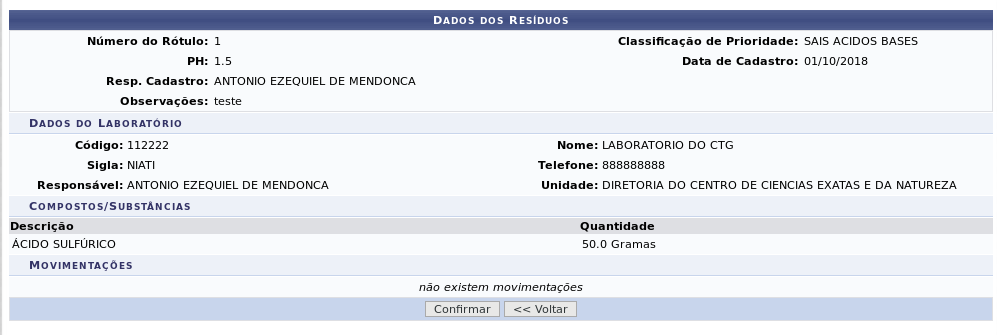 Para solicitar a coleta de resíduos, é necessário a impressão do seu rótulo.Consulte os dados do resíduo apresentados pelo sistema e confirme a coleta clicando em Confirmar. A tela a seguir será gerada, acompanhada da seguinte mensagem de sucesso no topo da página: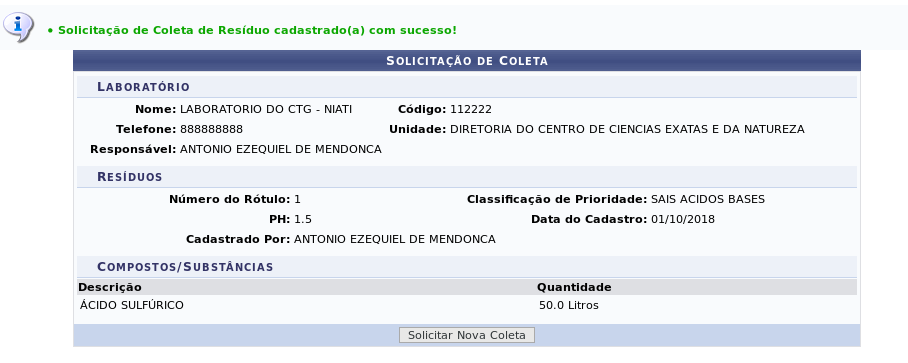 Para solicitar a coleta de um outro resíduo, clique em Solicitar Nova Coleta. O sistema redirecionará o usuário à Lista de Resíduos para que a operação seja repetida com um resíduo distinto.